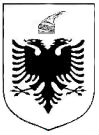 R E P U B L I K A    E   S H Q I P Ë R I S ËMINISTRIA E SHËNDETËSISË DHE E MBROJTJES SOCIALEINSPEKTORATI SHTETËROR SHËNDETËSORNr.___	                                                                                 Tiranë, më___.___.2023LISTË VERIFIKIMIPër cilësinë e ujit të pijshëmSubjekti:______________________________________________ Nr. NIPT ______________________Adresa: _____________________________________________________________________________Administratori: _______________________________________________________________________Tel/Cel: ________________________________ Fax: ________________ E-mail: _________________Lloji Aktivitetit: ______________________________________________________________________Arsyeja e inspektimit: Inspektim i Programuar           Ri-Inspektim                  Inspektim i Posaçëm  Në zbatim të ligjeve:NR. 76 43 DATË 02.12.1992 “PËR INSPEKTIMIN SANITAR”, I  NDRYSHUARNR. 15/2016 “PËR PARANDALIMIN DHE LUFTIMIN E INFEKSIONEVE DHE SËMUNDJEVE INFEKTIVE”VENDIM NR. 379, DATË 25.5.2016 PËR MIRATIMIN E RREGULLORES "CILËSIA E UJIT TË PIJSHËM" NR. 95/2015 DATË 17.09.2015 “ PËR SHËRBIMET DHE PRODUKTET BIOCIDE NË SHËNDETIN PUBLIK”URDHER I MINISTRIT TË SHËNDETËSISË DHE MBROJTJES SOCIALE  NR. 369 DATË 26.09.2017 “PËR KONTROLLIN MJEKESOR DHE LËSHIMIN E LIBREZËS SHËNDETËSORE”INSPEKTORËT:		PËRFAQËSUESI I SUBJEKTIT:Inspektor 1    NUI (Nënshkrimi)		 Emër Mbiemër (Nënshkrimi)Inspektor 2    NUI (Nënshkrimi)Inspektor 2    NUI (Nënshkrimi)Emri i SubjektitDrejtues teknik Aktiviteti Numri i përgjithshëm i personelitLloji i burimitNr.Baza LigjorePyetjaVLERËSIMIVLERËSIMIVLERËSIMIKOMENTENr.Baza LigjorePyetjaPoJoNuk aplikohetKOMENTE1Neni 10, ligji  nr.7643, datë 02.12.1992;Udhëzim nr. 510, datë 13.12.2011.A ka objekti Akt Miratim higjieno sanitar dhe a përputhet ky dokument me aktivitetin aktual të subjektit?2Neni 21, ligji nr. 7643, datë 02.12.1992, i ndryshuar.Urdhër i Ministrit të Shëndetësisë dhe Mbrojtjes Sociale  nr. 369 datë 26.09.2017, A është personeli i pajisur me Libreza shëndetësore?3Neni 6, Ligj 15/2016 datë 10.03.2016A realizohet dhe dokumentohet dezinfektimi i objekteve të furnizimit me ujë të pijshëm?4Neni 7, VKM nr. 379, datë 25.05.2016A respekton uji i pijshëm vlerat parametrike të vendosura në shtojcën I të VKM nr. 379, datë 25.05.2016?5Neni 11, VKM nr. 379, datë 25.05.2016 A ruhen zonat e mbrojtjes sanitare për rreth burimeve sipërfaqësore ?6Pika 1, Neni 14, VKM nr. 379, datë 25.05.2016 A përdoren për trajtimin e ujit të pijshëm lëndë kimike të miratuara sipas legjislacionit për produktet biocide??7Pika 4, Neni 14, VKM nr. 379, datë 25.05.2016 A disponohet nga administratori analiza e lëndës kimike që përdoret për trajtimin e ujit të pijshëm sëbashku me miratimin e  tij, nga struktura Rajonale e Shëndetit Publik ?	8Pika 7, Neni 26 , Ligji 7643 dt. 02.12.1992, Neni 15, VKM nr. 379, datë 25.05.2016 A dezinfektohet uji i pijshëm sipas standarteve?9Pika 7, Neni 26 , Ligji 7643 dt. 02.12.1992, Neni 20, Pika 3, VKM nr. 379, datë 25.05.2016 A dokumentohet ky dezinfektim sipas standarteve me regjistra?10Pika 2, Neni 20, VKM nr. 379, datë 25.05.2016 A kryen analiza periodike për kontrollin e cilësisë së ujit?11Neni 25, VKM nr. 379, datë 25.05.2016 A ka patur shmangie të lëndëve kimike në ujin e pijshëm? (ndotje). 12Neni 25, VKM nr. 379, datë 25.05.2016Në rast se ka patur shmangie të lëndëve kimike po për sa kohë ka ndodhur kjo shmangje?14Pika 2, Neni 25, VKM nr. 379, datë 25.05.2016 A ka një regjistër për dokumentimin dhe zgjatjen e kohës së shmangies ?15Shtojca IV VKM nr. 379, datë 25.05.2016 A respektohen rregullat H-S (të përcaktuara nga struktura rajonale e Shëndetit publik) nga administratori për puset kolektive. 	16Shtojca IX, pika 2.2VKM nr. 379, datë 25.05.2016 A realizohet dhe dokumentohet kolaudimi i aparaturave të injektimit?17Shtojca  IX, pika 4, VKM nr. 379, datë 25.05.2016A respektohen kushtet e ruajtjes së lëndës dezinfektante?18Pika 6, Neni 26, Ligji 7643 datë 02.12.1992A ka shkelje sanitare në mirëmbajtjen e ujësjellësit?19Germa d, pika 1, neni 6, ligji nr. 15/2016, datë 10.03.2016A është kryer shërbimi DDD, dhe a disponon subjekti certifikatën e këtij shërbimi?20Germa a, pika 1, neni 6, ligji nr. 15/2016, datë 10.03.2016A kryhet sigurimi i ujit të pijshëm higjenik si dhe mbrojtja sanitare e burimeve, objekteve, rrjetit shpëndarës, për furnizimin publik me ujë të pijshëm?